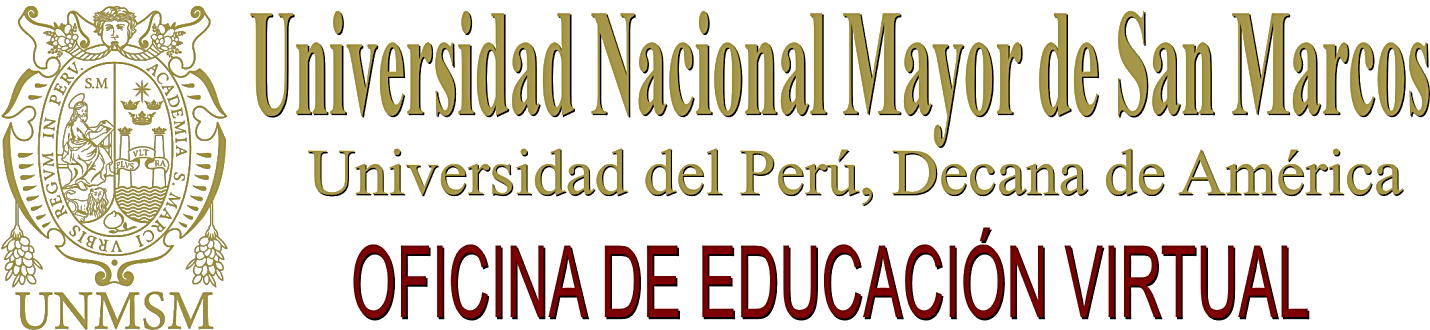 CAPACITACION DOCENTEMes de Noviembre Taller 1: “Uso del Aula Virtual UNMSM”Taller 2:  “Elaboración de Exámenes Virtuales”Coordinación:Lic. Elizabeth Pareja Cuadros (Jefa de la Unidad Pedagógica-OEV)Dirigido a :Docentes usuarios delAula Virtual- UNMSM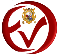 DíaHoraTaller2117:00 – 19:0022309:00 – 11:0012311:00 – 13:0022810:00 – 12:0012817:00 – 19:0023016:00 – 18:002INFORMES:Oficina de Educación Virtual, 4to piso Biblioteca CentralTELÉFONOS:619-7000 anexo 7460EMAIL:  oev.rectorado@unmsm.edu.pe